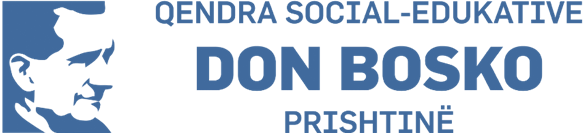 Prot. Nr.:    902  /2017Prishtinë, më 19.8.2017SHPALL  KONKURS
Për një mësimdhënës të Gjuhës dhe Letërsisë Italiane , për plotësimin e vendit të lirë të punës për SHML. 1. Mësimdhënës për Gjuhë dhe Letërsi Italiane  Kandidati/ja  duhet të plotësojë këto kushte:      1.1	       Fakulteti i Filologjisë- dega e Gjuhës dhe Letërsisë Italiane;		1.1.1   Master;		1.1.2   Sistemi katërvjeçar;      1.2	       Fakulteti Filozofik- dega e Gjuhës dhe Letërsisë Italiane;		1.2.1   Master;		1.2.2   Sistemi katërvjeçar;       Kushtet e përgjithshmeTë ketë përgatitje të lartë profesionale në fushën e mësimdhënies dhe metodologjive mësimore;Të ketë përvojë pune në arsimin e mesëm të lartë;Të ketë shkathtësi pune dhe komunikimi;Të ketë trajnime relevante  në fushën e edukimit.
Formulari i aplikimit dhe informatat e detajuara mund të merren në sekretarinë e Shkollës së Mesme të Lartë të QSE «Don Bosko» në adresën: Rruga Don Bosko, 15 - Prishtinë ose në web-faqen: http://www.donbosko-kosova.comPër çdo informacion mund të kontaktoni në numrin e telefonit 038 603 169.Formulari i plotësuar së bashku me kopjet e dëshmive për kualifikimet e nevojshme arsimore, përvojën e punës, kurset e ndjekura, referencat dhe vërtetimin nga Gjykata që personi nuk është nën hetime, duhet të dorëzohen në sekretarinë e SHML «Don Bosko», Rruga Don Bosko, 15 – Prishtinë.Afati i fundit për aplikim është data  28.8.2017, më së largu në orën 15:45.QSE «Don Bosko» është një ambient pune shumë i këndshëm, profesional, i qëndrueshëm dhe me klimë pozitive. Drejtori i QSE «Don Bosko»Don Izidor Lukic